Развиваем речевое дыхание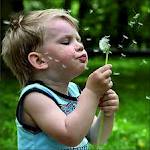 Многие думаю, что для правильного произношения звуков достаточно тренировать органы артикуляции. При нарушенном произношении звуков у детей часто нарушается речевое дыхание и если не уделять дыхательной гимнастики должного внимания, то правильное произношение можно так и не получится добиться.Речевое дыхание отличается от физиологического, того как мы дышим в обычно. При речевом дыхании выдох намного длиннее вдоха. Вдох в речи короче, интенсивнее, глубже, чем в обычном дыхании и делается через рот. Количество вдохов при речевом дыхании 7-10, а при обычном 14-20. Для того, чтобы говорить красиво и четко на нужно произносить часть фразы или целую фразу на одном выдохе. Паузы при речевом дыхании делаются при выдохе и не должны быть слишком короткими и продолжительными, иначе речь станет не связной и отрывистой.Как проверить речевое дыхание?Понаблюдайте за ребенком, если у малыша обнаружите один или больше ниже перечисленных признаков, значит речевое дыхание нарушено.  Когда ребенок говорит, речь становится тише к концу фразы;  Когда ребенок говорит, наблюдаются быстрые, короткие «задыхивания» посреди фразы или слова;  Ребенок дышит слишком часто, речь прерывают частые выдохи;  Ребенок говорит «в нос». Обнаружить носовое произношение можно так: зажмите пальцами нос ребенка и попросите произносить какое-нибудь слово (в предложенных словах не должно быть звуков М, Н, Б). Если у ребенка носовое произношение, то пальцами в ощутите толчки воздуха в ноздрях ребенка, на слух носовое произношение так же станет заметнее;  Ребенок произносит звук Р горлом;  Ребенок произносит звук Л, шипящие или свистящие звуки с горловым признаком, при этом слышится звук, напоминающий Х или Г.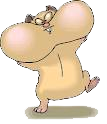 Дыхательные упражнения  Надуть щеки и удерживать набранный воздух.
  Втянуть щеки и расслабить их.
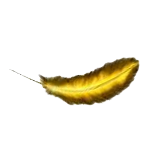   Надуть щеки и резко надавить на них пальцами (воздух выпустить сквозь губы).
  «Пополоскать» воздухом рот, перекатывая его за надутыми щеками.
  Выдувать воздух поочередно то из одного, то из другого угла рта.
  Дуть на перо, лежащее на столе.
  Дуть на вату лежащую на столе, чтобы ватка двигалась.
  Дуть на бумажную ленту, чтобы она трепетала.
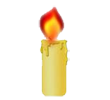   Дуть на лист бумаги, постепенно отдаляя его от губ.
  На выдохе медленно произносить гласные.
  Дуть на свечу, чтобы пламя мерцало.
  Дуть на свечку, при высунутом языке и задуть ее.
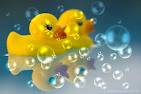   Дуть на легкие пластиковые или бумажные игрушки, плавающие в воде.
  Дуть в воду через трубочку, следя за появляющимися пузырьками воздуха.
  Пускать мыльные пузыри.
